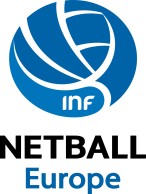 NETBALL EUROPE UMPIRING AWARDS – C; B; A ASSESSMENT CRITERIA AND THE UMPIRE COMPETENCIESSECTION 1 - TECHNIQUESSECTION 2 - APPLICATIONDEFINITIONSPerformance gradePOSITIONING AND TIMING1Consistently related well to the play2Mostly related well to the play3Sometimes related well to the play; increased consistency desirable4Varies; often not related to the play = Not Yet Met Criteria (NYMC) for all Award Assessments1.1POSITIONING AND TIMING - the Competencies1.1.1Kept level with, or slightly ahead of, play, including restarting play, with constant re-positioning as appropriate1.1.2Accurately read the play and moved and positioned accordingly1.1.3Was able to hold position on the side line whenever necessary1.1.4Correctly timed movement to goal line in relation to play1.1.5On the goal line, positioned appropriately near to the post1.1.6When necessary was able to cut across the corner of side/goal line (as long as this was done at speed and did not interfere in any way with the players when moving to and from the goal line)1.1.7Readjusted position quickly when play changed direction or pace, including along the goal line1.1.8In position to give accurate Throw In decisions and to be able to conduct a Toss up as the nearer umpire1.1.9Covered the full area of control using a variety of foot movements1.1.10Used a clear change of pace whenever necessary, including restarting play after a goal is scoredPerformance gradeVISION1Consistently related well to play2Mostly related well to play3Sometimes related well to play; increased consistency desirable4Varies; often not related to play = Not Yet Met Criteria (NYMC) for all Award Assessments2.1VISION - the Competencies2.1.1Maintained a wide angle of vision and displayed a knowledge of where and when to look, and what to look for2.1.2Looked early, often and long to the goal circle2.1.3Looked towards the goal circle when play comes into the goal third2.1.4Used forward vision when play is coming back up court2.1.5Read the pace and patterns of play and used this information in own movement and positioning plus how, when and where to support co-umpirePerformance gradeGAME MANAGEMENT1Applies and maintains high standards and effective tone; protocols applied correctly: Maintains a high level of fitness and concentration for the duration of the game2Mostly ensures good control and tone & protocols correct; only occasional errors: Maintains a good level of fitness and concentration for the duration of the game3Generally maintains acceptable standards in all areas; increased consistency desirable:Maintains an acceptable level of fitness and concentration for the duration of the game= Not Yet Met Criteria (NYMC) for A and B Award Assessments4Varies; players sometimes unsure of requirements:The level of fitness and/or concentration shown is below an acceptable level= Not Yet Met Criteria (NYMC) for C Award Assessments3.1CONTROL AND DISCIPLINE - the Competencies3.1.1Reacted quickly and appropriately to happenings on court – this includes re- positioning, playing advantage, penalising infringements and dealing with indiscipline3.1.2Correctly applied the penalty for breaking the rules when the game is not in progress3.1.3Correctly determined actions and infractions which are contrary to the spirit of the game, including the deliberate delaying of play3.1.4Dealt quickly and appropriately with disputes with an Umpire, including dissent3.1.5Dealt appropriately with persistent and/or deliberate infringements, especially around the edge of the circle, by the same player3.1.6Dealt quickly and correctly with inappropriate play and/or behaviour3.1.7Applied the correct procedures for giving a warning / suspension / ordering off3.1.8Enhanced control of the game by using an appropriate manner and tone of voice3.1.9Applied correct procedures to maintain control of team officials, team benches and court conditions3.2FITNESS AND CONCENTRATION - the Competencies3.2.1Was able to keep up with play, including restarting play, for the duration of the game3.2.2Maintained speed, endurance and recovery throughout the game3.2.3Maintained focus and concentration for the duration of the game3.2.4Showed the same level of concentration and application of the Rules when play is coming back up courtPerformance gradeCONTACT1Understands interference well; applies rule to a consistently high level2Mostly judges interference well; a high number of correct decisions3Generally rules well; increased consistency desirable4Varies; inconsistent applications; improvement needed = Not Yet Met Criteria (NYMC) for all Award Assessments4.1CONTACT - the Competencies4.1.1Correctly penalised contact which interfered with an opponent's play in on-the-ball situations4.1.2Was able to distinguish between contact which interferes and contact which does not interfere with play: contact v contest4.1.3Correctly adjudicated on simultaneous contact4.1.4Showed an awareness of contact which interfered with an opponent's play in off-the- ball situations4.1.5Was able to correctly determine when a player is causing contactPerformance gradeOBSTRUCTION1Distance and rule applied to a consistently high level2Mostly judged distance and rule well; high number of correct decisions3Generally ruled well; increased consistency desirable4Varies; distance and application of rule needs improvement = Not Yet Met Criteria (NYMC) for all Award Assessments5.1OBSTRUCTION - the Competencies5.1.1Was in a good position to judge the defending distance5.1.2Correctly judged the defending distance5.1.3Correctly judged the actions of both the defending and attacking player(s)5.1.4Gave correct decisions on obstruction by intimidation6.1ADVANTAGE - the Competencies6.1.1Demonstrated an awareness that an infringement had occurred and judged when to play advantage and when to stop play and penalise6.1.2Correctly applied advantage in circle play so that the non-offending team is not placed at a disadvantage6.1.3Correctly applied advantage in court play so that the non-offending team is not placed at a disadvantage6.1.4Enhanced the quality and flow of the game by playing advantage appropriate to the standard of the game6.1.5Retained control of the game when playing advantage6.1.6Called and signalled advantage in relation to the speed of the game6.1.7Was in a good position to make these decisionsPerformance gradeMINOR INFRINGEMENTS1Consistently ruled to a high level of accuracy2Mostly ruled well with only occasional errors3Generally ruled well but some rules need attention and/or more consistency = Not Yet Met Criteria (NYMC) for A and B Award Assessments4Varies: Inconsistent applications: improvement required = Not Yet Met Criteria (NYMC) for C Award Assessments7.1FOOTWORK - the Competencies7.1.1Correctly observed the landing foot7.1.2Correctly penalised footwork infringements7.1.3Correctly observed simultaneous landings7.1.4Correctly observed the landing foot being lifted but not grounded before the ball was released7.1.5Correctly penalised late take offs7.2PLAYING THE BALL - the Competencies7.2.1Correctly applied the rule for what a player MAY do7.2.2Correctly applied the rule for what a player MAY NOT do7.2.3Correctly applied the “possession” rule7.2.4Correctly applied the “short pass” rule7.2.4Correctly applied the “over a third” rule7.2.5Correctly penalised infringements7.3ALL OTHER RULES - the Competencies7.3.1Correctly applied the relevant rule7.3.2Was in a good position see any infringements7.3.3Dealt appropriately with infringements7.3.4Correctly called and indicated the centre pass and called the score if scorers not provided7.3.5Correctly controlled the Centre PassPerformance gradeCOMMUNICATION AND PENALTIES – the performance grades1Communication clear and effective; all penalties set correctly2Communication clear; almost all penalties set correctly3Communication generally clear; penalties generally set correctly = Not Yet Met Criteria (NYMC) for A and B Award Assessments4Communication varies; some penalties not set correctly = Not Yet Met Criteria (NYMC) for C Award Assessments8.1COMMUNICATION AND SIGNALS – the Competencies8.1.1Clear whistle and voice8.1.2Enhanced player communication by the effective use of recommended hand signals8.1.3Used correct terminology for infringements and penalties8.1.4Communicated appropriately with Table Officials and, when necessary, with Team Officials8.2MATCH PROTOCOLS - the Competencies8.2.1Correctly dealt with all pre-match procedures and protocols8.2.2For each team, identified the Primary Care person8.3INTERVAL PROTOCOLS - the Competencies8.3.1Correctly applied interval procedures including restarting play on time8.3.2Dealt appropriately with requests to extend an interval time8.3.3Correctly applied the rules for a failure to take the court on time8.4INJURY PROTOCOLS - MANAGING STOPPAGES - the Competencies8.4.1Positioned correctly during stoppages using appropriate protocol procedures8.4.2Correctly applied stoppage procedures including treatment and rehydration8.4.3Communicated appropriately with the Table Officials8.4.4Correctly restarted play8.4.5Correctly dealt with any infringements including applying any on-court penalty8.5SETTING PENALTIES - the Competencies8.5.1Gave clear and precise instructions to the players when setting penalties, including ‘where’ the penalty is to be taken from8.5.2Acted appropriately when a penalty is not taken correctly8.5.3Correctly managed the Toss-up procedure8.6WORKING WITH CO-UMPIRE - the Competencies8.6.1Used correct protocols during the game including during all intervals8.6.2Positioned and re-positioned appropriately to support the co-umpire when play is in their half of the court8.6.3Gave correct rulings when appealed to by the other UmpireCONSISTENTLYMeans that the umpire fully understands the particular rule and/or the relevant techniques and is able to apply it/them correctly and in the same way throughout the Assessment. You are required to assess the ability of the Umpire to be continuous and constant over the full duration of the game but to expect and accept the occasional lapse or error. The umpire should get it right around 90% of the time.MOSTLYMeans that the umpire has a good understanding of the particular rule and/or the relevant techniques and is able to apply it/them correctly and in the same way a substantial amount of the time during the Assessment. You are required to assess the ability of the umpire to be able to do this over the full duration of the game.The umpire should get it right around 80% of the time but some lapses and errors are to be expected.For the ‘B’ and ‘C’ Awards, this means decisions in the appropriate angle of vision only.GENERALLYMeans that the umpire has a reasonable understanding of the particular rule and/or the relevant techniques and is able to apply it/them correctly and in the same way for at least two thirds of the time during the Assessment.You are required to assess the ability of the umpire to be able to do this over the full duration of the game.The umpire should get it right up to 70% of the time but there will be several lapses and errors.For the ‘B’ and ‘C’ Awards, this means decisions in the appropriate angle of vision only.VARIESMeans that the umpire has some awareness and understanding of the particular rule and/or the relevant techniques and is able to show some ability to apply it/them correctly during the Assessment.You are required to assess the ability of the umpire to be able to do this over the full duration of the game.The umpire should get it right around 50% of the time but Assessors should expect and accept various lapses, errors and inconsistencies.